Verslag Overlegorgaan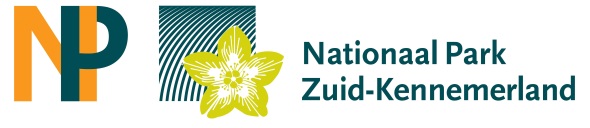 Nationaal Park Zuid-Kennemerlandd.d. 19 juli 2017Opening en vaststelling agenda
De voorzitter opent de vergadering en heet de aanwezigen welkom. Namens de gemeente Zandvoort is dhr. Jansen aanwezig. Hij is afdelingshoofd Ontwikkeling & Beheer en  vervangt vandaag dhr. Toonen. Mw. Oosterhof speciaal aangeschoven voor het agendapunt ’Uitwerking Koersdagbesluit 17 maart’. Na agendapunt 3 verlaat zij de vergadering. Mw. Mulder is aanwezig namens het Bezoekerscentrum, zij is tijdelijk aangesteld als opvolger van mw. Slot.  	Mw. Van Wesemael komt later in verband met allerlei interne afspraken, maar zodra zij komt, zal agendapunt 3 worden besproken. Hierna wordt de agenda vastgesteld.MededelingenNaar aanleiding van bijlage 2.1, de resultaten  van het Bezoekerscentrum 2015-2016 en de daaruit voortvloeiende reserve geeft dhr. Pander aan dat dit een redelijk bedrag is om te overleven als de inkomsten wegvallen. Mw. Emmens geeft aan dat vanuit het bestuur de wens is uitgesproken om de kwaliteit van de exposities op een hoog niveau te houden. De reserve zou hiervoor gebruikt kunnen worden.De voorzitter meldt dat er een gesprek heeft plaatsgevonden met Florette Tiemersma, directeur Programma Nationale Parken (PNP) en Saskia de Mol. Het was een zeer constructief gesprek waarbij diverse ontwikkelingen en de samenwerking met Hollandse Duinen zijn besproken.  De voorzitter heeft tijdens dit gesprek er op gewezen dat het van belang is om vanuit het PNP de rol van de provincies duidelijk in beeld te houden en dat de provincies ook hun provinciale rol moeten oppakken. Dhr. Jansen vraagt of deze punten ook al bij de provincie op de agenda staan, waarop mw. Emmens aangeeft dat dit nog niet het geval is. Zij wil binnenkort met de gedeputeerde in gesprek. Mw. Oosterhof zegt dat het belangrijk is om deze discussie te voeren, maar dat eerst wordt gewacht op het nieuw te vormen kabinet en de evaluatie van de parken.  Mw. Schut meldt dat in het IPO mw. Schönknegt (Zeeland) de belangen van de Nationale Parken behartigt, zij is de opvolgster van dhr. Krol (Utrecht).Mw. Baerveldt meldt dat de Rauwe Loper volgende week in het college wordt behandeld.Mw. Emmens is blij met de bijdrage van de gemeente Bloemendaal voor het project Schoolgidsen, maar ook met de bijdrage van de gemeente Haarlem voor Educatie Haarlemse schoolklassen in het NPZK 2018-2021. Na de zomer gaan mw. Ralling, mw. Meuleman en mw. Smeding het programma verder uitwerken.Mw. Emmens en mw. Van Wesemael gaan in september naar het Europarcs Congres.Mw. Baerveldt meldt dat er een motie ligt bij de gemeente om een fietspad tussen Bloemendaal en IJmuiden te realiseren.Dhr. Pander zegt dat de uitvoering van de PAS maatregel in gang wordt gezet. Dit kan tijdelijk overlast geven voor bezoekers en recreanten.Ingekomen stukkenDeze worden voor kennisgeving aangenomen.Ontwikkelingen Metropoolregio Mw. Baerveldt is naar een bijeenkomst van Amsterdam-beach geweest, waar alle kustgemeenten in het MRA-gebied betrokken bij zijn. Speerpunt van dit overleg waren Ruimtelijke Ordening en Landschap. Voor Groen zijn voor de OV-knooppunten, waaronder Santpoort-Noord, verkenningen gaande. Uitwerking KoersdagbesluitMw. Emmens geeft het woord aan mw. Oosterhof om de uitwerking van het koersdagbesluit nader toe te lichten. Het idee is om met het beschikbare budget( zie toelichting koersdagbesluit) voor de periode van zes maanden een projectleider in te huren. Als vandaag akkoord gegeven wordt, kunnen na de vakantie de gesprekken plaatsvinden en kan de projectleider in september starten.    Mw. Emmens geeft aan dat zij mandaat aan de vergadering vraagt om het bedrag en het aantal uren aan te passen. Dit omdat deze kandidaat mogelijk ook een rol krijgt om de begeleiding voor de MRA te ondersteunen. 	Als tweede meldt zij dat dat in het conceptbesluit de namen van de begeleidingscommissie onjuist zijn vermeld. 
Ook is in het conceptverslag van de Koersdag het besluit niet goed weergegeven. Afgesproken is dat in de begeleidingscommissie de volgende OO-leden zitting nemen:
mw. Emmens, mw. Baerveldt, mw. Tienkamp, mw. Schut en mw. Van Wesemael. Daarnaast wordt er een profileringscommissie opgericht. Hierin zitten mw. Emmens, dhr. Kruiswijk, 
mw. Sikkema, mw. Schut en mw. Ralling en mw. Kuipers. Deze commissie krijgt de opdracht een plan uit te werken waarin het profiel en de positionering van NP Zuid-Kennemerland worden aangescherpt. 
 Mw. Emmens vraagt of er verder nog aanvullingen zijn op het voorstel en om een akkoord om de samenwerking MRA hieraan toe te voegen. Dit is akkoord. Dhr. Kruijswijk stelt dat het belangrijk is een totaalbedrag te noemen maar dat besluitvorming hierover bij de begeleidingscommissie ligt. Mw. Sikkema geeft aan dat het belangrijk is hoe de rol naar de adviescommissie wordt ingevuld. Het mag geen orgaan ernaast worden, maar ondersteunend voor de bestuurders die deel uitmaken van de commissies. Wat betreft de vacature vraagt mw. Tienkamp of de titel projectleider de lading dekt. Mw. Oosterhof zegt dat dit kan worden gewijzigd in projectleider met uitstekende procesmanagementvaardigheiden. Dhr. Kruiswijk vindt dat dit kan worden opgelost door bij de profielomschrijving duidelijk aan te geven wat de wensen zijn. Verder vindt hij het niet noodzakelijk dat er kennis van het NP nodig is. Dhr. Jansen geeft aan dat het wel duidelijk moet zijn welke resultaten worden verwacht na zes maanden.Dhr. Pander vraagt hoe de aanbesteding wordt uitgezet, waarop mw. Oosterhof zegt dat er meervoudig wordt uitgevraagd. Mw. Baerveldt vindt dat bekendheid met de Nationale parken  veel werk en dus budget kan besparen, maar dat het ook belangrijk is dat iemand wordt aangetrokken die ‘out of de box’ kan denken.Mw. Oosterhof zal de uitvraag samen met Astrid verder voorbereiden. In de week van 9-14 september vinden de gesprekken plaats. De begeleidingscommissie zal hun beschikbaarheid opgeven bij mw. Smeding.Stand van zaken bestedingenplan 2017Naar aanleiding van de financiën worden er geen vragen gesteld. Mw. Emmens geeft aan dat naast de financiële kant, ook een inhoudelijke terugkoppeling gewenst is. Zij wil graag dat de dit ook in het overzicht wordt meegenomen en heeft mw. Smeding gevraagd hierop actie te ondernemen. Verder vraagt mw. Emmens hoe de stand van zaken is met onderzoek Natuurevaluatie van PWN en Natuurmonumenten, waarop dhr. Pander aangeeft dat dit loopt.Communicatie & Educatie jaarplanVoor dit onderwerp krijgt mw. Ralling gelegenheid om haar presentatie te geven over de ontwikkelingen in Communicatie en Educatie. Omdat de presentatie is bijgevoegd als bijlage, wordt in dit verslag hier niet verder op ingegaan. Mw. Emmens dankt mw. Ralling hartelijk en zegt dat er veel ontwikkeld is op het gebied van communicatie en educatie. Maar tegelijkertijd wil zij haar zorg uitspreken over de kwaliteit van educatie, omdat er weinig budget is. Hiertoe doet zij een oproep aan alle partners om het vraagstuk kwaliteit aan de orde te stellen zodat kwaliteit gewaarborgd kan blijven.Mw. Ralling zal nu het probleem analyseren en dit in een volgende Overlegorgaan aan de orde stellen. Mw. Emmens vraagt haar ook om naar NP Oosterschelde te kijken en hoe deze haar vertegenwoordiging en budget regelt.Mw. Oosterhof zegt als omwonende meer berichtjes via facebook te ontvangen van het park.Bezoekersonderzoek Natuurgebieden NH 2016Voor dit onderwerp is dhr. Robert Graat(Staatsbosbeheer) uitgenodigd die een uitgebreide presentatie geeft over het onderzoek dat door de TBO (terrein beherende organisaties) samen met de provincie is uitgevoerd inzake bezoekersonderzoek in natuurgebieden in Noord-Holland. Mw. Emmens vraagt of er nog een vervolg op het onderzoek komt. Dhr. Graat zegt dat de organisaties het onderzoek kunnen gebruiken voor hoe de recreatiegebieden er in de toekomst uit moeten zien. Ook kan het onderzoek gebruikt worden voor het toekomstige beheer (budget). De provincie wil van het onderzoek gebruik maken voor het opstellen van een omgevingsvisie en de ontwikkelingen rondom Amsterdam.Mw. Sikkema vraagt waarom de buitenlandse toeristen niet zijn meegenomen, waarop dhr. Graat aangeeft dat het onderzoek alleen onder Nederlanders heeft plaats gevonden, maar dat dit wel een reëel beeld geeft. Enkele uitzonderingen zijn de kustplaatsen, waar wel veel buitenlanders zijn. Aanvullend kan gebruik worden gemaakt van gegevens van de NBTC.Herhalen Recreatieonderzoek in 2018
Mw. Kuipers geeft een toelichting waarom de adviescommissie heeft aangegeven dat het belangrijk is om het onderzoek wat in 2008 is uitgevoerd, te herhalen. Het onderzoek gaat niet alleen om tellen, maar ook via een enquête. In een Excel sheet is aangegeven welke verschillende opties er zijn.De adviescommissie heeft voorkeur voor optie 2(‘kopie 2008 met vrijwilligers/-studenten’ en volgens een verdeelsleutel voor de 10 partijen van het NPZK over 3 jaar financieren) . Er wordt dus gevraagd of alle partijen willen bijdragen om het onderzoek te kunnen realiseren.Mw. Emmens zegt dat het veel geld is, maar als je het wel doet, wat is dan het werkelijke resultaat. Zij wil graag aan de partijen vragen hoe zij over het voorstel denken, zowel inhoudelijk als financieel.Dhr. Pander vindt het inhoudelijk zeer wenselijk dat er een onderzoek komt, omdat we ons nu baseren op cijfers van tien jaar geleden en de behoefte om met nieuwe cijfers te komen groot is. Ook in de discussies met de MRA is het belangrijk om actuele cijfers te kunnen overleggen. Mw. Tienkamp heeft nog een voorbehoud en zou de doelen van beide onderzoeken naast elkaar willen zien om zo meer inzicht in het beheer te krijgen. Zij ziet wel de meerwaarde en kiest ook positief.Dhr. Hoogstra ziet graag de invloed van het toerisme meegenomen.Mw. Baerveldt is nog op zoek naar de vraag wat de meerwaarde is en gaat ervan uit dat de gemeente Velsen geen bedrag beschikbaar stelt.Mw. Schut sluit zich aan bij mw. Baerveldt en vindt dat er te weinig zicht op is waarvoor het onderzoek gebruik gaat worden en verder vindt zij het veel geld voor een onderzoek.Mw. Sikkema wil graag eerst meer weten wat het onderzoek inhoudt, voordat zij budget beschikbaar stelt en wil nu nog geen besluit nemen.Dhr. Kruiswijk vindt het belangrijker om meer middelen voor educatie beschikbaar te stellen. Als er een onderzoek nodig is, kan dat ook met simpele tellingen, b.v. door lussen of parkeerplekken.Dhr. Jansen sluit aan bij Bloemendaal, hij krijgt al veel van dit soort informatie via de kanalen van Amsterdam. Hij zou wel graag inzicht hebben in hoeverre de druk op het park toeneemt.Mw. Emmens stelt voor om het gesprek aan te gaan met iemand van een onderzoeksbureau om te kijken of er andere methodes zijn om het onderzoek uit te voeren.Mw. Ralling krijgt het woord van de voorzitter en zij geeft aan dat het onderzoek wat er ligt een heel goed beeld geeft. Maar dat er voor de uitvoering van de communicatie een aanvullend onderzoek nodig is. Maar daarvoor heeft zij nog niet voldoende informatie gekregen.Mw. Emmens zegt dat er eerst meer duidelijk moet zijn over de inhoud en wat je nodig hebt. Waarom wil je dit en wat heb je nodig, welke inhoud moet het onderzoek hebben? Kijk eerst wat er al ligt en ga het gesprek aan, mogelijk komen daar ook goede ideeën uit voort.Daarnaast is er nog geen oplossing voor het budget.Mw. Kuipers zegt dat de werkgroep Recreatieonderzoek diverse opties heeft bekeken, maar dat heeft niet tot een andere gedachte geleid. Wil het bestuur dit op een andere manier, dan heeft zij hiervoor geen uren beschikbaar. Zij kan wel inhoud aanreiken maar heeft niet de mogelijkheden dit verder uit te werken.  Mw. Emmens stelt voor toch het gesprek aan te gaan, maar denkt dat er nog niet echt draagvlak voor het onderzoek is. 
Wat betreft het budget zegt dhr. Pander dat de pijn over drie jaar wordt verdeeld tussen de partijen, dus dat de bijdrage per partij dan nog meevalt. Mw. Emmens zegt dat het lastig is, niet alleen het Nationaal park maar alle partijen zijn gekort.. Mw. Kuipers zal contact opnemen met de deskundige en zal kijken wat er mogelijk is om het onderzoek goed uit te kunnen voeren. Omdat zij zelf geen ervaring heeft met data etc, vraagt zij of het mogelijk is dat iemand van de gemeente of provincie hierin kan bijstaan.Mw. Emmens geeft aan dat er nu geen besluit over genomen kan worden, omdat er nog teveel vraagtekens zijn omtrent dit onderwerp.Conceptverslag Overlegorgaan 17 maart 2017	Het verslag wordt ongewijzigd vastgesteld.	Conceptverslag Koersdag
De namen van de commissieleden worden in het verslag aangepast( actie Astrid).	Mw. Sikkema meldt dat namens de gemeente Haarlem mw. Joyce Langenacker (wethouder) ook in het MRA zit.	Conceptverslag Adviescommissie 17 mei 2017	Mw. Emmens zegt dat in het verslag iets wordt gezegd over crowdfunding. Er is een bestaand rapport, deze moet worden uitgezet. De bedoeling is om een model te ontwikkelen, die in het Overlegorgaan wordt besproken. Pas daarna komt er een voorstel met plannen. Mw. Ralling zegt dat hierover al gesproken is in de adviescommissie en dat daar de conclusie is getrokken dat het model goed is voor advisering, maar niet voor financiering. Mw. Emmens zegt dat zij dit rapport bedoeld en dat dit voorstel ook naar het OO gezonden moet worden ter bespreking. 	Rondvraag en sluitingMw. Emmens meldt dat zij met ingang van 1 januari 2018 terug zal treden als voorzitter.Het is zaak om zo snel mogelijk een nieuwe voorzitter te werven.  AanwezigAfwezigMw. A. Emmens (voorzitter)Mw. A. Smeding (secretaris)Mw. R. Tienkamp (Staatsbosbeheer)Mw. P. Schut (IVN)Mw. A. Baerveldt (gemeente Velsen)Mw. C.Y. Sikkema (gemeente Haarlem)Mw. J. Oosterhof (provincie Noord-Holland)Mw. N. Mulder (Bezoekerscentrum)Dhr. R. Kruijswijk (gemeente Bloemendaal)Dhr. W. Jansen (gemeente Zandvoort)Dhr. R. Hoogstra (Landgoed Duin- en Kruidberg)Dhr. A. Pander (Natuurmonumenten)Mw. G. Smit (notulist)GastsprekersDhr. R. Graat (Staatsbosbeheer)Mw. M. Kuipers (PWN)Mw. M. RallingToehoorderGeenMw. S. van Wesemael (PWN)Dhr. G. Toonen (gemeente Zandvoort)BijlagenGeenKopie aanAdviescommissie NPZK